Материалы для брифинга 27.08.2019 с участием заместителя Премьер-министра РТ – министра сельского хозяйства и продовольствия РТ Марата Ахметова МИНИСТЕРСТВО СЕЛЬСКОГО ХОЗЯЙСТВА И ПРОДОВОЛЬСТВИЯ 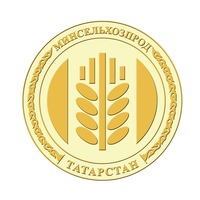 РЕСПУБЛИКИ ТАТАРСТАНУборочная кампания в Татарстане Сев 2019 года был проведен качественно и завершен в оптимальные сроки, несмотря на то, что приступили позже на 2 недели. Площади посевов в текущем году составили 2,82 млн.га, из них:Зерновые и зернобобовые	– 1,5 млн.га;Пшеница (оз.+яр.)		– 737 тыс.га;Кукуруза (зерно+корм) 	– 197 тыс.га;Технические				– 330 тыс.га;Рапс				– 123 тыс.га;Подсолнечник			– 137 тыс.га;Сах.свекла			– 64 тыс.га;Кормовые				– около 920 тыс.га;Картофель, овощи              	– 7,9 тыс.га.СеменаПод урожай т.г. использованы качественные семена. Доля оригинальных  и элитных (озимые + яровые)  - 29%, Репродукционные - 60% посевов. Массовые семена занимают лишь 11% посевов.Минеральные удобренияПод урожай 2019 года было накоплено 162,9 тыс.тн д.в. или 56,8 кг д.в./га (2018г. – 51,9 кг д.в./га).Формирование урожаяПо формированию урожая выполнено 5500 тыс.га условных обработок (перевод на однокомпонентный заход опрыскивателем):в т.ч. в расчёте на однократную обработкупротив сорняков – 2101 тыс.га;против вредителей – 1143 тыс.га;против болезней – 779 тыс.га;листовая подкормка проведена на 1477 тыс.га.До и послевсходовое боронование 675 тыс.га.Уборка урожаяВ Республике полным ходом идет уборка зерновых культур. На сегодня убрано около 880 тыс. га (62%), намолочено более – 2,6 млн. тн. зерна Урожайность – 30,5 ц/га. Сегодня на полях работают 2,9 тыс. ед комбайнов разных модификаций. Ежесуточно намолачиваем свыше 140 тыс.тонн. Вместо среднемноголетних 62 мм в осадков в июне менее 40 мм, а в северных районах менее 15 мм осадков. А в конце июля (перед началом уборки) наоборот изобилие влаги. Только в 3 декаде июля выпала месячная норма, а на первой декаде августа, выпала еще 72 мм осадков, при среднемесячной норме – 54 мм. В отдельных территориях – Камское Устье, Лаишево метеопосты за эти сутки зафиксировали зафиксировано опасное метеорологическое явление – очень сильный дождь (за 12 часов свыше 60 мм). Это, безусловно, серьезно усложнил уборку хлебов. Нам в текущем году удалось сформировать в целом хороший урожай не только зерновых, но и сахарной свеклы, картофеля и кукурузы. Есть поля, где урожайность озимых свыше 70 ц/га (например, в ООО АФ Мензелинские Зори, ООО Калмурзино Мензелинского района, ООО Логос Р.Слобский район, ООО Продпрограмма Мамадышский р-н и не только у них). Наибольшие площади обмолотили:Есть хозяйство, которое первым завершил уборку зерновых, это - ООО Нур Баяна Актанышского района с урожайностью свыше 37 ц/га.Лидеры по намолоту:Самые высокие урожаи:Кроме зерновых предстоит убрать технические культуры:Всего 					– 366 тыс.га;Из них рапс			– 160 тыс.га;Подсолнечник			– 132 тыс.га;Сах.свекла			– 64 тыс.га;Картофель, овощи свыше – 7,8 тыс.га.Уборка по РоссииПо РФ убрано 53% площадей (25 млн. га)Намолот –77 млн. тнУрожайность – 31 ц/га (30,1 ц/га в 2018 году)Конкурс комбайнеровДля стимулирования комбайнеров, как и в предыдущие годы в республике объявлен Президентский конкурс «Лучший комбайнер». Учреждено 500 премий на общую сумму 25 млн.руб., из них:  - 280 премий по 4 группам комбайнов за наибольший намолот;- 20 премий - за наибольшую площадь скашивания хлебов;- 200 премий - для победителей внутри района, кроме вышеназванных, которые распределяются с учетом удельного веса муниципального района в общей посевной площади зерновых и зернобобовых культур по республике. В настоящее время в конкурсе участвуют 
1110 комбайнеров. В группе маломощных комбайнов КЗС-812 лидирует Ринат Галиев из ООО «Тан» Ютазинского района и Ильнар Хасанов из АФ «Нармонка» Лаишевского района, с намолотом 993 и 723 тонны собственно. В группе комбайнов с мощностью от 230 до 300 л.с. пока лидируют: Радик Гафуров – работник АФ «Южная» Нурлатского района на «Акрос-530» намолотил 1,6 тыс.тн., Шайхенур Минникаев - АФ «Заинский сахар» на «Нью Холланде» - 1,6 тыс.тн. В группе высокопроизводительных комбайнов оба передовика из КФХ «Сулейманова» Нурлатского района. На «Тукано-430»  Анас Салахов намолотил 2,6 тыс.тн, Роберт Абдрахманов – 2,6 тыс.тн. В 4-ой группе Щербаков Петр из ООО «Логос» Рыбной Слободы на «Лексионе-670» - 2,5 тыс.тн. Ильдус Фатхуллин из АФ «Восток» Заинского района на «Торум-750» - 2 тыс.тн.  На косовице хлебов на «МакДон» в лидерах:  – Айрат Кутдусов – «АК «Ак Барс» Арского района – 1,4 тыс.га; - Салман Шакиров – АФ «Нуркеево» Сармановского района  – 1,3 тыс.га;- Яганев Александр – ООО «Хузангаево» Алькеевского района – 1,1 тыс.га. Посев озимыхВторой не менее важный этап нашей работы, которая должна проводиться параллельно с уборкой урожая, это посев озимых. Предстоит посеять более 540 тыс.га (озимая пшеница – 360 тыс.га, озимая рожь – 140 тыс.га.)  Посеяно - 35,5 % (192 тыс.га). Для успешной зимовки озимых культур их  посев необходимо завершить до 5 сентября. Районы с высокими и низкими темпами сева озимыхОсновная обработка почвыПлан основной обработки свыше 2,1 млн. га из них углубление пахотного слоя – 630 тыс.гаСегодня обработано – 281 тыс.гаВ настоящее время потенциал используется недостаточно. Августовская зябь – это полупар, соответственно солидная прибавка урожая следующего годаКартофель и овощиВ сельхозорганизациях посажено 5,2 тыс.га картофеля и 2,5 тыс.га овощей (в 2018 - 6,2 и 2,4 тыс.га соответственно). Ожидаем неплохой урожай с данных полей. Выброчно начали уборку овощей и картофеля предприятия ООО Сервис Агро и Татагролизинга. Массовая уборка начнется на следующей неделе.ТопливоВсего на полевые работы двумя траншами выделено льготное топливо:1 транш – 70,0 тыс.тн (начальная цена 42,7 руб/кг);2 транш – 26,5 тыс. тн (цена на сегодня 44,6 руб/кг).Кормозаготовка.На сегодня заготовлено:Сена – 493,6,0 тыс.тн;Сенажа – 2811,5 тыс.тн.Приходиться на 1 усл. гол. 18,9 ц.к.ед. (2018 году – 17,7).Гибель озимых урожая 2019 годаМинсельхозом России подтверждён гибель – 200 тыс.га озимых культур на сумму 1,4 млрд. руб, из них незастрахованных –188 тыс.га, на сумму 1,3 млрд.рубзастрахованных – 12,5 тыс.га, на сумму 120 млн руб.Есть информация, что по застрахованным будет возмещение Минсельхоза России 100% ущерба, а по незастрахованным до 50%.Справочно: страхованиеНа сегодня застраховано яровых культур 180 тыс. га, 6,3%.План страхования озимых урожая 2020 года – 86 тыс.гаНа территории республики в этом направлении работают две страховые компании (ООО СК Согласие, 
АО Талисман, РСХБ-Страхование).Нурлатский – 76%ООО Агроинвест-76%Алькеевский – 74%;Продпрограмма – 63%Ютазинский – 72%;ХК "Ак Барс"-60%Апастовский – 71%;Татагролизинг – 59%Пестречинский – 69%;Заинский – 68%;Спасский и Азнакаевский по 67%;Аксубаевский и Кайбицкий по 66%.АО Агросила-51%Заинский – 113 тыс.тн,АО Агросила – 252Азнакаевский – 108 тыс.тн,ХК "Ак Барс" – 200Актанышский -    107 тыс.тнАО КВ Агро – 110Сармановский –   98 тыс.тн.ООО Агроинвест – 70Арский     – 97 тыс.тн.Буинский – 96 тыс.тнВ Заинском районе – 43,8 ц/га;Продпрограмма – 47,3 ц/гаТукаевском              – 41,3 ц/га;АО Агросила – 43,5Сармановском иООО Агроинвест – 32,3Мензелинском       по 40,2 ц/га;Август Муслюм – 32,1Мамадышском – 40,1 ц/га;Актанышском – 40,0 ц/га.Татагролизинг - 31,4РайоныПосев озимых, тыс.гаПосев озимых, тыс.гаПосев озимых, тыс.гаРайоныпрогнозвсегов % к прогнозуРайоныпрогнозвсегов % к прогнозуСабинский8,2 5,5 67 Пестречинский8,8 5,2 59 Арский16,4 9,6 59 Кукморский 8,2 4,7 57 Р.Слободский11,5 6,2 54 Высокогорский13,1 7,0 53 Заинский14,3 7,6 53 Апастовский12,5 2,8 22 Новошешминский15,8 3,5 22 Мензелинский14,8 3,1 21 Кам.Устьинский7,9 1,4 18 В.Услонский7,2 1,1 15 Менделеевский2,6 0,3 12 Районы с высокой плотностью скотана 1 усл.гол. ц.к.ед.Районы с низкой плотностью скотана 1 усл.гол. ц.к.ед.Районы с низкой плотностью скотана 1 усл.гол. ц.к.ед.Сабинский22,2Бугульминский43,8Высокогорский16,6Кайбицкий22,2Елабужский24,7Алексеевский16,5Балтасинский20,7Менделеевский24,6Мензелинский15,8Актанышский19,7Пестречинский23,6Заинский12,8Атнинский 19,5Лениногорский23,4В.Услонский11,0